17.pielikumsPriekules novada pašvaldības domes 2016.gada 28.aprīļa sēdes protokolam Nr.8, 16.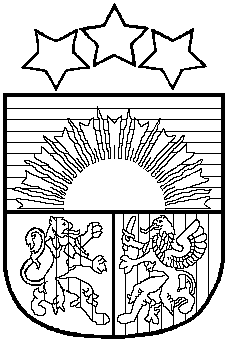 LATVIJAS REPUBLIKAPRIEKULES NOVADA PAŠVALDĪBAS DOMEReģistrācijas Nr. , Saules iela 1, Priekule, Priekules novads, LV-3434, tālrunis , fakss 63497937, e-pasts: dome@priekulesnovads.lvLĒMUMSPriekulē2016.gada 28.aprīlī                	                                                                                     Nr.816.Par amatu savienošanu I.Rubezei2016.gada 13.aprīlī Priekules novada pašvaldībā saņemts Priekules novada pašvaldības domes deputātes  Initas Rubezes iesniegums (reģ.Nr.2.1.3/621), kurā lūgts atļaut savienot pašvaldības domes deputāta amatu ar biedrības “Konsonanse” valdes locekles amata pildīšanuIzskatot I.Rubezes iesniegumu, Priekules novada pašvaldības dome konstatēja: [1] Ar 2013.gada 14.jūniju I.Rubeze pilda Priekules novada pašvaldības domes deputāta pienākumus.[2] I.Rubeze pilda Priekules Mūzikas un mākslas skolas direktores amatu.[3] 2016.gada 6.aprīlī Latvijas Republikas Uzņēmumu reģistrā reģistrēta biedrība “Konsonanse”, reģ. Nr. 40008250105, adrese: Skolas iela 12, Priekule, Priekules novads, kuras darbības mērķi ir mūzikas un kultūrizglītības attīstība, dažādu mūzikas veidu izplatība un popularizēšana u.c.Saskaņā ar likumu par "Par interešu konflikta novēršanu valsts amatpersonu darbībā” interešu konflikts ir situācija, kurā valsts amatpersonai, pildot valsts amatpersonas amata pienākumus, jāpieņem lēmums vai jāpiedalās lēmuma pieņemšanā, vai jāveic citas ar valsts amatpersonas amatu saistītas darbības, kas ietekmē vai var ietekmēt šīs valsts amatpersonas, tās radinieku vai darījumu partneru personiskās vai mantiskās intereses.Saskaņā ar likuma „Par interešu konflikta novēršanu valsts amatpersonu darbībā” 4. panta pirmās daļas 15. punktu pašvaldības domes deputāts ir  valsts amatpersona.Saskaņā "Par interešu konflikta novēršanu valsts amatpersonu darbībā" 6. panta otro daļu (2) Ja likumā nav noteikti stingrāki ierobežojumi, valsts amatpersonai, ievērojot šā likuma 7.panta otrajā, trešajā, ceturtajā, piektajā, 5.1, sestajā, septītajā, astotajā un trīspadsmitajā daļā noteiktos speciālos amatu savienošanas ierobežojumus, ir atļauts savienot valsts amatpersonas amatu ne vairāk kā ar diviem citiem algotiem vai citādi atlīdzinātiem valsts amatpersonas amatiem vai amatiem citās publiskas personas institūcijās. Par šajā daļā minētajiem amatiem nav uzskatāms pedagoga, zinātnieka, ārsta, profesionāla sportista un radošais darbs. Šajā daļā minētā amatu savienošana pieļaujama, ja tā nerada interešu konfliktu, nav pretrunā ar valsts amatpersonai saistošām ētikas normām un nekaitē valsts amatpersonas tiešo pienākumu pildīšanai.Izvērtējusi I.Rubezes iesniegumu Priekules novada pašvaldības dome atbilstoši likuma "Par interešu konflikta novēršanu valsts amatpersonu darbībā" 8.1 panta piektajai daļai, konstatē, ka iesniedzējas lūgums atbilst šā panta ceturtās daļas prasībām un secina, ka amatu savienošana nav pretrunā ar spēkā esošo normatīvo regulējumu. Atbilstoši likuma „Par interešu konflikta novēršanu valsts amatpersonu darbībā” vispārējam regulējumam amatpersona pati ir atbildīga par interešu konflikta nepieļaušanu un valsts amatpersonas ētikas normu ievērošanu, tāpēc, neraugoties uz doto atļauju savienot amatus, personām ir pienākums jebkurā brīdī izvērtēt interešu konflikta iespējamību un rīcības atbilstību amatpersonas ētikas normām, ja, pildot iepriekš minētos amatus, pastāv iespēja, ka persona var nonākt interešu konfliktā.Pamatojoties uz likuma „Par interešu konflikta novēršanu valsts un amatpersonu darbībā” 6. panta pirmo un otro daļu, likuma „Par pašvaldībām” 21.panta 27.punktu, atklāti balsojot PAR - 10 deputāti (Malda Andersone,  Arnis Kvietkausks, Inese Kuduma, Rigonda Džeriņa, Vaclovs Kadaģis, Ainars Cīrulis, Vija Jablonska, Arta Brauna, Gražina Ķervija,  Andris Džeriņš); deputāte Inita Rubeze, pildot likumā ‘’Par interešu konflikta novēršanu valsts un pašvaldību amatpersonu darbā’’ paredzētos lēmumu pieņemšanas ierobežojumus, šī lēmuma pieņemšanā nepiedalās; PRET -  nav; ATTURAS -  nav; Priekules novada pašvaldības dome NOLEMJ:1. Atļaut Initai Rubezei Priekules novada pašvaldības domes deputāta amatu savienot ar  biedrības “KONSONANSE”, reģ.Nr.40008250105, juridiskā adrese: Skolas iela 12, Priekule, Priekules novads,  valdes locekles amata pildīšanu.2. Lēmums stājas spēkā ar tā paziņošanas brīdi.3. Atbilstoši Administratīvā procesa likuma 70.panta pirmajai, 76.panta pirmajai daļai, 79.panta pirmajai daļai šo lēmumu var pārsūdzēt Administratīvajā rajona tiesā Liepājas tiesu namā, Lielā ielā 4, Liepājā, viena mēneša laikā no tā spēkā stāšanās dienas.Izsūtāms: I.Rubezei, personāla speciālistei lietā.Pašvaldības domes priekšsēdētāja       					V.Jablonska